                                                                                                                                                                                                        О Т К Р Ы Т О Е    А К Ц И О Н Е Р Н О Е     О Б Щ Е С Т В О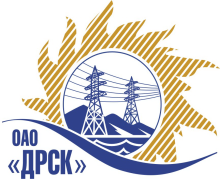 ПРОТОКОЛрассмотрения заявокПРЕДМЕТ ЗАКУПКИ:Открытый запрос предложений на право заключения договора на поставку продукции: «Гусеничный снегоход малого класса» для нужд филиала ОАО «ДРСК» «Хабаровские электрические сети»Закупка проводится согласно ГКПЗ 2013г. раздела 2.2.2 «Материалы ТПиР» № 1645  на основании указания ОАО «ДРСК» от 02.10.2013 г. № 116.Плановая стоимость закупки:  1 271 186,40  руб. без НДС.ПРИСУТСТВОВАЛИ: 8 членов постоянно действующей Закупочная комиссия 2-го уровня.ВОПРОСЫ, ВЫНОСИМЫЕ НА РАССМОТРЕНИЕ ЗАКУПОЧНОЙ КОМИССИИ: О признании предложения соответствующим условиям закупкиО предварительной ранжировке предложенийО проведении переторжкиРАССМАТРИВАЕМЫЕ ДОКУМЕНТЫ:Протокол процедуры вскрытия конвертов с заявками участников.Индивидуальные заключения экспертов Моториной О.А. и  Гиберта С.Н.Предложения участников.ВОПРОС 1:  «О признании предложений соответствующими условиям закупки»Предложения ООО "ЭЛЕКТРИК ПЛАЗА-2" (680021, Россия, Хабаровский край, г. Хабаровск, ул. Серышева, д. 80), ИП Мельниченко А. Н. (680000, Россия, Хабаровский край, г. Хабаровск Санитарная, д. 16, 181) признаются удовлетворяющими по существу условиям закупки. Предлагается принять данные предложения к дальнейшему рассмотрениюВОПРОС 2:  «О предварительной ранжировке предложений»ОТМЕТИЛИ:В соответствии с требованиями и условиями, предусмотренными извещением о закупке и Закупочной документацией, предлагается предварительно ранжировать предложения следующим образом: ВОПРОС 4 «О проведении переторжки»ОТМЕТИЛИ:Учитывая результаты экспертизы предложений Участников закупки, Закупочная комиссия полагает целесообразным проведение переторжки. РЕШИЛИ:Признать предложения ООО "ЭЛЕКТРИК ПЛАЗА-2" (680021, Россия, Хабаровский край, г. Хабаровск, ул. Серышева, д. 80), ИП Мельниченко А. Н. (680000, Россия, Хабаровский край, г. Хабаровск Санитарная, д. 16, 181) соответствующими условиям закупки.Утвердить предварительную ранжировку предложений:1 место: ООО "ЭЛЕКТРИК ПЛАЗА-2";2 место: ИП Мельниченко А. Н.. Провести переторжку.3.1 Пригласить к участию в переторжке участников  ООО "ЭЛЕКТРИК ПЛАЗА-2" (680021, Россия, Хабаровский край, г. Хабаровск, ул. Серышева, д. 80), ИП Мельниченко А. Н. (680000, Россия, Хабаровский край, г. Хабаровск Санитарная, д. 16, 181). 3.2Определить форму переторжки: заочная.3.3Назначить переторжку на 17.10.2013 в 17:00 час. (Московского времени).3.4Место проведения переторжки: Торговая площадка Системы www.b2b-energo.ru.3.5Техническому секретарю Закупочной комиссии уведомить участников, приглашенных к участию в переторжке о принятом комиссией решении.ДАЛЬНЕВОСТОЧНАЯ РАСПРЕДЕЛИТЕЛЬНАЯ СЕТЕВАЯ КОМПАНИЯУл.Шевченко, 28,   г.Благовещенск,  675000,     РоссияТел: (4162) 397-359; Тел/факс (4162) 397-200, 397-436Телетайп    154147 «МАРС»;         E-mail: doc@drsk.ruОКПО 78900638,    ОГРН  1052800111308,   ИНН/КПП  2801108200/280150001               город  Благовещенск               город  Благовещенск№ 538/МТПиР№ 538/МТПиР«16» октября 2013г.«16» октября 2013г.Место в предварительной ранжировкеНаименование и адрес участникаЦена заявки и иные существенные условия1 местоООО "ЭЛЕКТРИК ПЛАЗА-2" (680021, Россия, Хабаровский край, г. Хабаровск, ул. Серышева, д. 80)Цена: 1 207 627,12 руб. без учета НДС (1 425 000,00 руб. с учетом НДС). Условия оплаты: аванс 30%, окончательный расчет через 20 календарных дней с момента получения продукции на склад грузополучателя и подписания актов приема-передачи. Срок поставки: окончание: до 10.12.2013г. Гарантийный срок: 24 месяца на снегоходы при условии прохождения ТО в сервисном центре поставщика. Регламент ТО указывается в руководстве по эксплуатации снегоходов. 12 месяцев на прицепы для перевозки снегоходов.Срок действия предложения: до 30.12.2013 г.2 местоИП Мельниченко А. Н. (680000, Россия, Хабаровский край, г. Хабаровск Санитарная, д. 16, 181)Цена: 1 455 000,00 руб. без учета НДС (НДС не предусмотрен). Условия оплаты: аванс 30%, окончательный расчет через 20 календарных дней с момента получения продукции на склад грузополучателя и подписания актов приема-передачи. Срок поставки: окончание: до 29.11.2013г. Гарантийный срок: 24 месяца на снегоходы при условии прохождения ТО в сервисном центре поставщика. 12 месяцев на прицепы для перевозки снегоходов.Ответственный секретарь Закупочной комиссии ____________________О.А. МоторинаТехнический секретарь Закупочной комиссии ____________________Г.М. Терёшкина